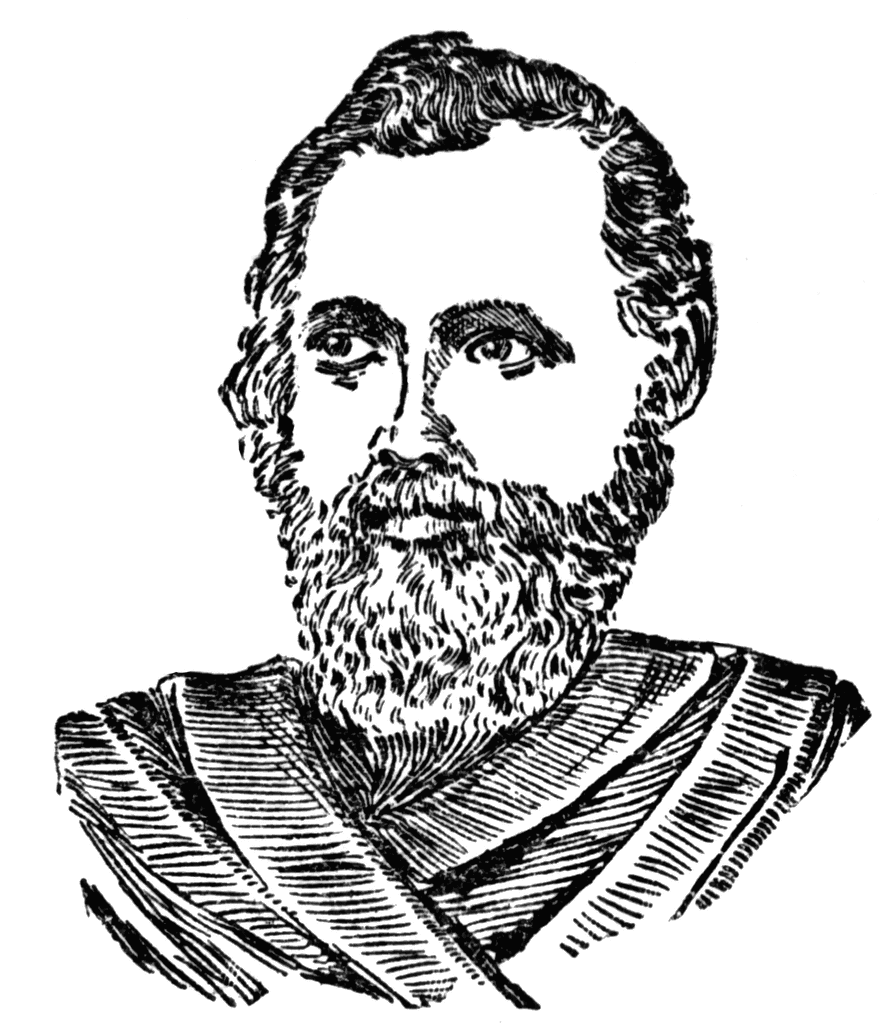 Великая книга природы написана математическими символами.                                                  Галилей